Министерства/ведомства, организации (по списку) ___________________________Государственное агентство охраны окружающей среды и лесного хозяйства при Правительстве Кыргызской Республики, в рамках процесса подготовки «Национального добровольного обзора достижения Целей устойчивого развития в Кыргызской Республике», приглашает принять участие в работе Круглого стола по обсуждению достижений задач ЦУР № 12 «Обеспечение перехода к рациональным моделям потребления и производства» и взаимосвязанных задач ЦУР № 8, 9, 11 и других.  Данное мероприятие состоится 13 февраля 2020 года в 9.30ч., в конференц-зале ГАООСЛХ по адресу ул. Горького, 142, 4 этаж.  Просим подтвердить участие до 18.00 ч. 12 февраля т.г. по телефону               54-94-87. Руководитель рабочей группы по вопросам экологии и охраны окружающей среды, включая развитие регионов,Заместитель директора					Э. Шерипов Исп.: УЭСиП  (Байдакова Н.С.) тел. 549487, epsd_saepf@mail.ruГосударственное агентство охраны окружающей среды и лесного хозяйства при Правительстве Кыргызской Республики Агентство «КСО Центральная Азия»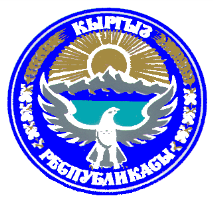 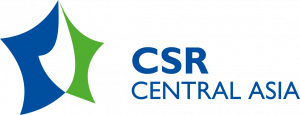 